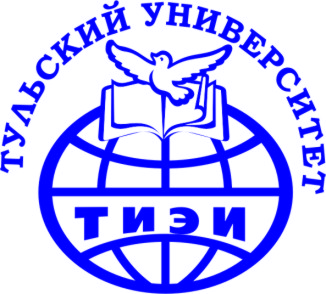 ТУЛЬСКИЙ УНИВЕРСИТЕТЧастная образовательная организация высшего образования - ассоциацияПРОГРАММАВСТУПИТЕЛЬНЫХ ИСПЫТАНИЙПО ЛИТЕРАТУРЕТула 2018Пояснительная запискаДанная программа составлена на основе «Обязательного минимума содержания среднего (полного) общего образования». Она состоит из трех частей. Первая часть («Пояснительная записка») определяет круг знаний, умений и навыков абитуриентов, поступающих на факультеты АНО ВО «Российский новый университет». Вторая часть («Список программных произведений по русской литературе») обозначает круг теоретико- и историко-литературных знаний, аналитических, интерпретационных и творческих умений абитуриентов, а также определяет тот литературный материал, на котором эти знания могут быть проверены. Третья часть («Список литературы») отсылает абитуриента к основным учебникам, учебным пособиям, справочным изданиям и энциклопедиям, которые необходимо использовать при самостоятельной подготовке к вступительному экзамену по русской литературе.В процессе вступительных экзаменов по русской литературе абитуриент должензнать:программные произведения школьного курса русской литературы (список представлен ниже), творческого пути их авторов;отдельные критические статьи, изучение которых (полностью или в сокращении) предусмотрено в школе;духовно-нравственное и эстетическое значение литературы как способа познания человеком окружающей действительности;общие закономерности историко-литературного процесса, историко-культурный контекст;уметь: понимать специфику литературы как искусства слова и анализировать художественное произведение в единстве формы и содержания.выявлять в процессе анализа произведения основные черты художественного мира писателя; представлять интерпретацию, т.е. толкование произведения или отдельных его частей (эпизодов, образов, деталей) в форме аргументированного высказывания, устного или письменного;иметь представление …об основных литературоведческих категориях и понятиях (художественный образ, герой, деталь, композиция, художественный стиль (метод) и др.);об идейно-художественном своеобразии анализируемого текста (тема, идея, сюжет, художественное направление или течение¸ в русле которого создано данное произведение);изобразительно-выразительных средствах (метафора, метонимия, эпитет, олицетворение, гипербола, градация и т.д.).Список программных произведений по русской литературеI. ДРЕВНЕРУССКАЯ ЛИТЕРАТУРА«Слово о полку Игореве»II. РУССКАЯ ЛИТЕРАТУРА XVIII ВЕКАМ.В. Ломоносов«Ода на день восшествия на Всероссийский престол Ее Величества государыни Императрицы Елисаветы Петровны, 1747 года» (фрагменты)..Д.И. ФонвизинКомедия «Недоросль»..Г.Р. ДержавинСтихотворения: «Памятник», «Река времен в своем стремленьи…», а также 2 произведения по выбору..А.Н. Радищев«Путешествие из Петербурга в Москву» (фрагменты). Н.М. КарамзинПовесть «Бедная Лиза» (фрагменты).III. РУССКАЯ ЛИТЕРАТУРА XIX ВЕКАИ.А. Крылов5 басен по выбору. В.А. ЖуковскийБаллада «Светлана», а также 2 произведения по выбору.А.С. ГрибоедовКомедия «Горе от ума».И.А. ГончаровСтатья «Мильон терзаний».А.С. ПушкинСтихотворения: «К Чаадаеву», «Песнь о вещем Олеге», «К морю», «К***» («Я помню чудное мгновенье…»), «19 октября» («Роняет лес багряный свой убор…»), «Пророк», «Зимняя дорога», «Анчар», «На холмах Грузии лежит ночная мгла…», «Я вас любил: любовь еще, быть может…», «Зимнее утро», «Бесы», «Туча», «Я памятник себе воздвиг нерукотворный…», а также 3 стихотворения по выбору.«Повести Белкина» (одна из повестей по выбору).Романы: «Дубровский», «Капитанская дочка».Роман в стихах «Евгений Онегин».«Маленькие трагедии» (одна трагедия по выбору). В.Г. БелинскийЦикл статей «Сочинения Александра Пушкина». Статьи: 8, 9 (фрагменты).М.Ю. ЛермонтовСтихотворения: «Парус», «Смерть Поэта», «Бородино», «Когда волнуется желтеющая нива…», «Дума», «Поэт», «Три пальмы», «Молитва» («В минуту жизни трудную…»), «И скучно и грустно», «Нет, не тебя так пылко я люблю…», «Родина», «Пророк», а также 3 стихотворения по выбору.Поэмы: «Песня про царя Ивана Васильевича, молодого опричника и удалого купца Калашникова», «Мцыри».Роман «Герой нашего времени».Н.В. ГогольПовести: «Вечера на хуторе близ Диканьки» (1 повесть по выбору), «Тарас Бульба», «Шинель». Комедия «Ревизор». Поэма «Мертвые души» (I том).И.А. ГончаровРоман «Обломов».А.Н. ОстровскийДрама «Гроза». И.С. Тургенев«Записки охотника» (2 рассказа по выбору).Роман «Отцы и дети».«Стихотворения в прозе» (3 стихотворения по выбору). Ф.И. ТютчевСтихотворения: «Весна» («Как ни гнетет рука судьбины…»), «Есть в осени первоначальной…», «Умом Россию не понять…», а также 3 стихотворения по выбору. А.А. ФетСтихотворения: «Шепот, робкое дыханье…», «Это утро, радость эта…», «Учись у них у дуба, у березы…», а также 3 стихотворения по выбору. Н.А. НекрасовСтихотворения: «Размышления у парадного подъезда», «Крестьянские дети», «Железная дорога», «Рыцарь на час», «Памяти Добролюбова».Поэма «Кому на Руси жить хорошо».Н.С. ЛесковРассказы: «Левша», «Очарованный странник». М.Е. Салтыков-ЩедринСказки: «Повесть о том, как один мужик двух генералов прокормил», «Дикий помещик», «Премудрый пескарь». Ф.М. ДостоевскийРоман «Преступление и наказание». Л.Н. ТолстойРассказы: «Кавказский пленник», «После бала».Роман-эпопея «Война и мир». А.П. ЧеховРассказы: «Смерть чиновника», «Хамелеон», «Крыжовник», «Человек в футляре», «Ионыч», «Студент», «Дама с собачкой», а также 3 рассказа по выбору.Комедия «Вишневый сад».IV. РУССКАЯ ЛИТЕРАТУРА ХХ ВЕКАИ.А. БунинРассказы «Господин из Сан-Франциско», «Чистый понедельник», а также 3 рассказа по выбору. А.Н. КупринПовести «Гранатовый браслет», «Олеся»М. ГорькийПовесть «Детство» (фрагменты).Драма «На дне»«Песня о Соколе», рассказ «Старуха Изергиль», а также 3 рассказа по выбору. А.А. БлокСтихотворения: «Россия», «О, я хочу безумно жить…», «О доблестях, о подвигах, о славе…», «Незнакомка».Поэма «Двенадцать», а также 3 стихотворения по выбору. В.В. МаяковскийСтихотворения: «Послушайте!», «Хорошее отношение к лошадям», «Необычайное приключение, бывшее с Владимиром Маяковским летом на даче», поэма «Облако в штанах» и «Во весь голос», а также 3 стихотворения по выбору.С.А. ЕсенинСтихотворения: «Гой ты, Русь, моя родная…», «Песнь о собаке», «Отговорила роща золотая…», а также 3 стихотворения по выбору. А.А. АхматоваСтихотворения: «…Мне голос был. Он звал утешно…», «Мужество», «Родная земля», а также 3 стихотворения по выбору.Поэма «Реквием». М.И. ЦветаеваСтихотворения: «Моим стихам, написанным так рано…», «Красною кистью…», «Семь холмов, как семь колоколов…», «Москве», а также 2 стихотворения по выбору.О.Э. Мандельштам3 стихотворения по выбору. Б.Л. Пастернак3 стихотворения по выбору.Роман «Доктор Живаго» (фрагменты).М.А. БулгаковПовесть «Собачье сердце». Роман «Мастер и Маргарита». М.М. Зощенко3 рассказа по выборуА.П. ПлатоновРоман «Котлован» (фрагменты), а также 1 рассказ по выбору. К.Г. Паустовский1 рассказ по выбору. М.М. Пришвин1 произведение по выбору. Н.А. Заболоцкий3 стихотворения по выбору. А.Т. ТвардовскийПоэма «Василий Теркин» (фрагменты).М.А. ШолоховРассказ «Судьба человека». Роман «Тихий Дон» (фрагменты).Поэзия  Великой Отечественной войны (К. Симонов, М. Исаковский, В.И. Лебедев-Кумач, О. Берггольц, Ю. Друнина и др.)V. ЛИТЕРАТУРА ВТОРОЙ ПОЛОВИНЫ ХХ ВЕКА А.И.СолженицынРассказ «Матренин двор». В.М.Шукшин1 произведение по выбору. Современная литература: Ф.А.Абрамов, Ч.Т.Айтматов, В.П.Астафьев, В.И.Белов, А.А.Вознесенский, Е.А.Евтушенко, Ф.А.Искандер, Ю.П.Казаков, В.Л.Кондратьев, Е.И.Носов, Б.Ш.Окуджава, В.Г.Распутин, Н.М.Рубцов, В.Ф.Тендряков, В.Т.Шаламов, А.В. Вампилов (4 произведения по выбору).Критерии оценивания тестовых заданий по литературеВнимательно прочитайте каждое задание и предлагаемые варианты ответа, если они имеются. Отвечайте только после того, как вы поняли вопрос и проанализировали все варианты ответа. Выполняйте задания в том порядке, в котором они даны. Если какое-то задание вызывает у вас затруднение, пропустите его. К пропущенным заданиям вы сможете вернуться, если у вас останется время.При выполнении заданий можно пользоваться черновиком. Записи в черновике не учитываются при оценивании работы.    Баллы, полученные Вами за выполненные задания, суммируются. Постарайтесь выполнить как можно больше заданий и набрать наибольшее количество баллов.На выполнение экзаменационной работы по литературе отводится 2 часа (120 минут). Верное выполнение каждого задания оценивается в 4 балла. Максимальное количество баллов за всю работу – 100.Список литературыОсновная литератураАристова М.А. ЕГЭ по литературе. Полный курс. М., 2015. Генералова Н. Литература. Самостоятельная подготовка. М., 2008. Ерохина Е. Литература. Типовые тестовые задания. М., 2014. Самойлова Е.А. ЕГЭ-2014. Литература. М., 2014. Тестовые задания по русской литературе 10-11 класс. В 3-х ч. М., 2011.Дополнительная литератураЛитература в школе от А до Я.5-11класс. Энциклопедический словарь-справочник. М., 2013. Мещерякова М. Литература в таблицах и схемах. М., 2003. Руднев В.Н. История отечественной литературы. Учебн. пос. М., 2014.  Руднев В.Н. Курс лекций по русской литературе первой половины  XIX века. А.С. Грибоедов. А.С. Пушкин. Н.В. Гоголь. М.Ю. Лермонтов. 